			    First United Church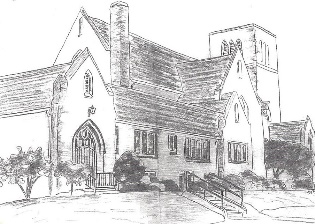 				Seeking to be a welcoming community of Christian faith, 				proclaiming and celebrating the love of God in Jesus Christ 				through the Inspiration of the Holy SpiritJanuary 27, 2019 @ 10:30amThank you to Chris Ross for sharing his message with us this morning Worship Celebration:  Two informal worship services; on the second and last Sunday of each month starting in February.  Come, prepared to celebrate our God!LIFE & WORK OF THE CHURCHJanuary 27, 2019Happy birthday to: Geoffrey Auckland.*TODAY:  You are invited to join us refreshments in the Fellowship following worship.*There are still lots of 2019 Offering Envelopes waiting to be picked up in the Library!  If you haven’t already picked yours up, please do This week:Tuesday: *EarlyON Playgroup in the AH - 9:30 – 11:30amThursday –  *First Youth with Chris Ross (grades 8-12 every week) & Justin Chute (grades 5-7 every other week) in the Gym from 7-8:15pm.*Sr. Choir @ 7:30pm!  Don’t be shy – singing’s great for the soul – come and give it a try!Upcoming Dates / Events Next Sunday, February 3 – *CommunionSunday, February 10 – *Informal Service!  Special Music!*Annual Congregational Meeting following worshipMinister’s Drop-In Office HoursTuesday, Wednesday & Thursday 10am to 12 Noon*Other times available by appointment519-631-7570 ext. 22Future Dates / EventsOfficial Board - Tuesday, February 12 @ 7pmInformal Service  - Sunday, February 24Anniversary Sunday – March 3Pancake Supper -  Tuesday, March 5 – 4:30 to 7pmCommunion – Sunday, March 10Official Board Executive – Tuesday, March 19 (note date change)Spring Rummage Sale – Saturday, April 27 from 8:30-11:30amDonations being accepted now 			    First United Church				Seeking to be a welcoming community of Christian faith, 				proclaiming and celebrating the love of God in Jesus Christ 				through the Inspiration of the Holy SpiritJanuary 27, 2019 @ 10:30amThank you to Chris Ross for sharing his message with us this morning Worship Celebration:  Two informal worship services; on the second and last Sunday of each month starting in February.  Come, prepared to celebrate our God!LIFE & WORK OF THE CHURCHJanuary 27, 2019Happy birthday to: Geoffrey Auckland.*TODAY:  You are invited to join us refreshments in the Fellowship following worship.*There are still lots of 2019 Offering Envelopes waiting to be picked up in the Library!  If you haven’t already picked yours up, please do This week:Tuesday: *EarlyON Playgroup in the AH - 9:30 – 11:30amThursday –  *First Youth with Chris Ross (grades 8-12 every week) & Justin Chute (grades 5-7 every other week) in the Gym from 7-8:15pm.*Sr. Choir @ 7:30pm!  Don’t be shy – singing’s great for the soul – come and give it a tryUpcoming Dates / Events Next Sunday, February 3 – *CommunionSunday, February 10 – *Informal Service!  Special Music*Annual Congregational Meeting following worshipMinister’s Drop-In Office HoursTuesday, Wednesday & Thursday 10am to 12 Noon*Other times available by appointment519-631-7570 ext. 22Future Dates / EventsOfficial Board - Tuesday, February 12 @ 7pmInformal Service  - Sunday, February 24Anniversary Sunday – March 3Pancake Supper -  Tuesday, March 5 – 4:30 to 7pmCommunion – Sunday, March 10Official Board Executive – Tuesday, March 19 (note date change)Spring Rummage Sale – Saturday, April 27 from 8:30-11:30amDonations being accepted now 